23 марта 2003 годаКОНСТИТУЦИЯЧЕЧЕНСКОЙ РЕСПУБЛИКИПринятана референдуме23 марта 2003 годаМы, многонациональный народ Чеченской Республики, осознавая свою историческую ответственность за утверждение гражданского мира и согласия в Чеченской Республике, стремясь защитить права и свободы человека как высшую ценность и укрепить демократические основы общества, руководствуясь общепризнанными принципами равноправия и самоопределения народов, исходя из ответственности перед прошлым, настоящим и будущим общества и народа, свидетельствуя о своей исторической общности с Россией и ее многонациональным народом, подтверждая лучшие традиции народов Чеченской Республики и всей Российской Федерации, чтя память предков, передавших нам любовь и уважение к земле отцов, веру в добро и справедливость, провозглашаем и принимаем Конституцию Чеченской Республики.Глава 1. ОСНОВЫ КОНСТИТУЦИОННОГО СТРОЯСтатья 11. Чеченская Республика (Нохчийн Республика) есть демократическое правовое государство в составе Российской Федерации.(часть 1 в ред. Конституционного закона Чеченской Республики от 02.12.2007 N 2-РКЗ)2. Территория Чеченской Республики является единой и неделимой и составляет неотъемлемую часть территории Российской Федерации.Статья 21. Источником государственной власти в Чеченской Республике является ее народ, являющийся частью многонационального народа Российской Федерации.(часть 1 в ред. Конституционного закона Чеченской Республики от 23.07.2010 N 3-РКЗ)2. Народ осуществляет свою власть непосредственно, а также через органы государственной власти и органы местного самоуправления.3. Высшим непосредственным выражением власти народа являются референдум и свободные выборы.4. Присвоение властных полномочий или захват власти недопустимы. Ответственность за присвоение властных полномочий или захват власти наступает в соответствии с федеральным законодательством.(часть 4 в ред. Конституционного закона Чеченской Республики от 02.12.2007 N 2-РКЗ)Статья 31. Человек, его права и свободы являются высшей ценностью. Чеченская Республика подтверждает особую политическую и правовую значимость прав и свобод человека и гражданина включением в Конституцию Чеченской Республики положений Конституции Российской Федерации, регулирующих права и свободы человека и гражданина.2. Создание условий, обеспечивающих каждому человеку достойную жизнь и свободное развитие, гражданский мир и согласие в обществе, сохранение и защита исторического и культурного наследия народов, их национальной самобытности - высшие цели Чеченской Республики.Статья 41. Государственная власть в Чеченской Республике осуществляется на основе разделения на законодательную, исполнительную и судебную. Органы законодательной, исполнительной и судебной власти самостоятельны.2. Система органов государственной власти Чеченской Республики, иных государственных органов Чеченской Республики устанавливается Чеченской Республикой самостоятельно в соответствии с основами конституционного строя Российской Федерации, федеральным законом, устанавливающим общие принципы организации публичной власти в субъектах Российской Федерации, другими федеральными законами.(часть 2 в ред. Конституционного закона Чеченской Республики от 22.09.2022 N 5-РКЗ)Статья 5(в ред. Конституционного закона Чеченской Республики от 02.12.2007 N 2-РКЗ)1. Государственную власть в Чеченской Республике осуществляют Глава Чеченской Республики, Парламент Чеченской Республики, Правительство Чеченской Республики, суды, а также иные органы государственной власти Чеченской Республики, образуемые в соответствии с настоящей Конституцией.(в ред. Конституционных законов Чеченской Республики от 23.07.2010 N 3-РКЗ, от 02.09.2010 N 4-РКЗ)2. При осуществлении своей деятельности Глава Чеченской Республики, Парламент Чеченской Республики, Правительство Чеченской Республики и иные органы государственной власти Чеченской Республики осуществляют взаимодействие в порядке, установленном Конституцией Российской Федерации, федеральными законами, настоящей Конституцией и законами Чеченской Республики, в целях эффективного управления процессами экономического и социального развития Чеченской Республики и в интересах ее населения.(в ред. Конституционных законов Чеченской Республики от 23.07.2010 N 3-РКЗ, от 02.09.2010 N 4-РКЗ)Статья 6(в ред. Конституционного закона Чеченской Республики от 02.12.2007 N 2-РКЗ)1. По предметам ведения Чеченской Республики Конституция, конституционные законы и законы Чеченской Республики имеют прямое действие на всей территории Чеченской Республики и обладают высшей юридической силой. В случае противоречия между федеральным законом и законом Чеченской Республики, изданным по предметам ведения Чеченской Республики, действует закон Чеченской Республики.(в ред. Конституционного закона Чеченской Республики от 23.07.2010 N 3-РКЗ)По предметам исключительного ведения Российской Федерации, а также совместного ведения Российской Федерации и Чеченской Республики, федеральные конституционные законы и федеральные законы имеют прямое действие на всей территории Чеченской Республики. В случае противоречия между федеральным законом и законом Чеченской Республики, принятым по вопросам совместного ведения Российской Федерации и субъектов Российской Федерации, действует федеральный закон.(в ред. Конституционного закона Чеченской Республики от 23.07.2010 N 3-РКЗ)2. Законы и иные нормативные правовые акты, принимаемые в соответствии с компетенцией Чеченской Республики, не должны противоречить Конституции Российской Федерации, федеральным законам и Конституции Чеченской Республики.(в ред. Конституционного закона Чеченской Республики от 23.07.2010 N 3-РКЗ)3. Споры о полномочиях между органами государственной власти Российской Федерации и органами государственной власти Чеченской Республики, между высшими органами государственной власти Чеченской Республики, между иными органами власти Чеченской Республики решаются в соответствии с Конституцией Российской Федерации, федеральными законами, настоящей Конституцией, законами Чеченской Республики либо в судебном порядке.(часть 3 в ред. Конституционного закона Чеченской Республики от 23.07.2010 N 3-РКЗ)4. Утратил силу. - Конституционный закон Чеченской Республики от 23.07.2010 N 3-РКЗ.5. Все законы должны быть официально опубликованы. Неопубликованные законы применению не подлежат. Иные нормативные правовые акты, затрагивающие права, свободы и обязанности человека и гражданина, не могут применяться, если они не опубликованы официально для всеобщего сведения.6. Конституция Чеченской Республики, законы и иные нормативные правовые акты Чеченской Республики, принятые в пределах полномочий Чеченской Республики, обязательны для исполнения всеми находящимися на территории Чеченской Республики органами государственной власти, другими государственными органами, органами местного самоуправления, организациями, общественными объединениями, должностными лицами и гражданами.(часть 6 в ред. Конституционного закона Чеченской Республики от 22.09.2022 N 5-РКЗ)Статья 7В Чеченской Республике признается и гарантируется местное самоуправление. Местное самоуправление в пределах своих полномочий самостоятельно. Органы местного самоуправления не входят в систему органов государственной власти.Статья 8(в ред. Конституционного закона Чеченской Республики от 02.12.2007 N 2-РКЗ)1. В Чеченской Республике признаются идеологическое, политическое многообразие и многопартийность.(в ред. Конституционного закона Чеченской Республики от 23.07.2010 N 3-РКЗ)2. Никакая идеология не может устанавливаться в качестве государственной или обязательной.Статья 91. В Чеченской Республике признаются и равным образом защищаются государственная, муниципальная, частная и иные формы собственности.2. Земля и другие природные ресурсы используются и охраняются в Чеченской Республике как основа жизни и деятельности народов, проживающих на территории Чеченской Республики.3. Правовое регулирование вопросов владения, пользования и распоряжения землей и другими природными ресурсами осуществляется законодательством Чеченской Республики в пределах и порядке, установленных Конституцией Российской Федерации и федеральным законодательством.(в ред. Конституционного закона Чеченской Республики от 02.12.2007 N 2-РКЗ)Статья 10(в ред. Конституционного закона Чеченской Республики от 02.12.2007 N 2-РКЗ)1. Государственными языками в Чеченской Республике являются чеченский и русский языки.2. Статус государственных языков Чеченской Республики устанавливается федеральным и республиканским законодательством.Статья 111. Чеченская Республика - светское государство. Никакая религия не может устанавливаться в качестве государственной или обязательной.2. Религиозные объединения отделены от государства и равны перед законом.Статья 12(в ред. Конституционного закона Чеченской Республики от 02.12.2007 N 2-РКЗ)Каждый гражданин Российской Федерации, проживающий или находящийся на территории Чеченской Республики, обладает всеми правами и свободами, несет равные обязанности, предусмотренные Конституцией Российской Федерации, федеральными законами, Конституцией Чеченской Республики и законами Чеченской Республики.Статья 131. Положения настоящей главы Конституции Чеченской Республики составляют основы конституционного строя Республики. Никакие другие положения настоящей Конституции не могут противоречить основам конституционного строя Чеченской Республики.2. Учитывая особую политическую и правовую значимость положений Конституции Российской Федерации, относящихся к вопросам ведения Российской Федерации и совместного ведения Российской Федерации и субъектов Российской Федерации, они включены в Конституцию Чеченской Республики.Глава 2. ПРАВА И СВОБОДЫ ЧЕЛОВЕКА И ГРАЖДАНИНАСтатья 141. В Чеченской Республике признаются и гарантируются права и свободы человека и гражданина в соответствии с Конституцией Российской Федерации, Конституцией Чеченской Республики и согласно общепризнанным принципам и нормам международного права.Защита прав и свобод человека и гражданина - обязанность Чеченской Республики, ее государственных органов и должностных лиц.2. Основные права и свободы человека неотчуждаемы и принадлежат каждому от рождения.3. Осуществление прав и свобод человека и гражданина не должно нарушать права и свободы других лиц.Статья 15Права и свободы человека и гражданина являются непосредственно действующими. Они определяют смысл, содержание и применение законов, деятельность законодательной и исполнительной власти, местного самоуправления и обеспечиваются правосудием.Статья 161. Все равны перед законом и судом.2. Чеченская Республика гарантирует равенство прав и свобод человека и гражданина независимо от пола, расы, национальности, языка, происхождения, имущественного и должностного положения, места жительства, отношения к религии, убеждений, принадлежности к общественным объединениям, а также других обстоятельств. Запрещаются любые формы ограничения прав гражданина по признакам социальной, расовой, национальной, языковой или религиозной принадлежности.3. Мужчина и женщина имеют равные права и свободы и равные возможности для их реализации.Статья 17Каждый имеет право на жизнь. Никто не может быть произвольно лишен жизни.Статья 181. Достоинство личности охраняется государством. Ничто не может быть основанием для его умаления.2. Никто не должен подвергаться пыткам, насилию, другому жестокому или унижающему человеческое достоинство обращению или наказанию. Никто не может быть без добровольного согласия подвергнут медицинским, научным или иным опытам.Статья 191. Каждый имеет право на свободу и личную неприкосновенность. Никто не может содержаться в рабстве.2. Арест, заключение под стражу и содержание под стражей допускаются только по судебному решению.Статья 201. Каждый имеет право на неприкосновенность частной жизни, личную и семейную тайну, защиту своей чести и доброго имени.2. Каждый имеет право на тайну переписки, телефонных переговоров, почтовых отправлений, телеграфных или иных сообщений. Ограничение этого права допускается только на основании судебного решения.Статья 211. Сбор, хранение, использование и распространение информации о частной жизни лица без его согласия не допускаются.2. Органы государственной власти и органы местного самоуправления, их должностные лица обязаны обеспечить каждому возможность ознакомления с документами и материалами, непосредственно затрагивающими его права и свободы, если иное не предусмотрено законом.Статья 22Жилище неприкосновенно. Никто не вправе проникать в жилище против воли проживающих в нем лиц иначе как в случаях, установленных федеральным законом или на основании судебного решения.(в ред. Конституционного закона Чеченской Республики от 23.07.2010 N 3-РКЗ)Статья 231. Каждый вправе определять и указывать свою национальную принадлежность. Никто не может быть принужден к определению своей национальной принадлежности.2. Каждый имеет право на пользование родным языком, на свободный выбор языка общения, воспитания, обучения и творчества.Статья 24Каждый, кто законно находится на территории Чеченской Республики, имеет право свободно передвигаться, выбирать место пребывания и жительства.Статья 25Каждому гарантируется свобода совести, свобода вероисповедания, включая право исповедовать индивидуально или совместно с другими любую религию или не исповедовать никакой, свободно выбирать, иметь религиозные и иные убеждения.Статья 261. Каждому гарантируется свобода мысли и слова.2. Не допускаются пропаганда или агитация, возбуждающие социальную, расовую, национальную и религиозную ненависть и вражду.Запрещается пропаганда социального, расового, национального, религиозного или языкового превосходства, насилия и порнографии.3. Никто не может быть принужден к выражению своих мнений и убеждений или отказу от них.4. Каждый имеет право свободно искать, получать, передавать, производить и распространять информацию любым законным способом.5. Гарантируется свобода массовой информации. Цензура запрещается.Статья 271. Каждый имеет право на объединение, включая право создавать профессиональные союзы для защиты своих интересов. Свобода деятельности общественных объединений гарантируется.2. Никто не может быть принужден к вступлению в какое-либо объединение или пребыванию в нем.Статья 28Граждане имеют право собираться мирно, без оружия, проводить собрания, митинги, демонстрации, шествия и пикетирование.Статья 29(в ред. Конституционного закона Чеченской Республики от 22.09.2022 N 5-РКЗ)1. Граждане имеют право участвовать в управлении делами Чеченской Республики как непосредственно, так и через своих представителей.2. Граждане имеют право участвовать через своих представителей (делегатов) в Съезде народа Чеченской Республики, являющемся постоянно действующим органом народного представительства, призванным рассматривать вопросы, затрагивающие интересы народа Чеченской Республики в социальной, экономической, политической и культурной сферах деятельности, а также иные вопросы, связанные с национальными и историческими особенностями Чеченской Республики.Съезд народа Чеченской Республики не является общественным объединением, не входит в систему органов государственной власти и органов местного самоуправления и не может рассматривать вопросы, относящиеся к их компетенции.Порядок созыва и деятельности Съезда народа Чеченской Республики определяется законом Чеченской Республики.3. Граждане имеют право избирать и быть избранными в органы государственной власти и органы местного самоуправления, а также участвовать в референдуме.4. Не имеют права избирать и быть избранными граждане, признанные судом недееспособными, а также содержащиеся в местах лишения свободы по приговору суда.5. Граждане имеют равный доступ к государственной и муниципальной службе.6. Граждане имеют право участвовать в отправлении правосудия.Статья 30Граждане имеют право обращаться лично, а также направлять индивидуальные и коллективные обращения в государственные органы и органы местного самоуправления.(в ред. Конституционного закона Чеченской Республики от 02.12.2007 N 2-РКЗ)Статья 311. Каждый имеет право на свободное использование своих способностей и имущества для предпринимательской и иной не запрещенной законом деятельности.2. Не допускается экономическая деятельность, направленная на монополизацию и недобросовестную конкуренцию.Статья 321. Право частной собственности охраняется законом.2. Каждый вправе иметь имущество в собственности, владеть, пользоваться и распоряжаться им как единолично, так и совместно с другими лицами.3. Никто не может быть лишен своего имущества иначе как по решению суда. Принудительное отчуждение имущества для государственных нужд может быть произведено только при условии предварительного и равноценного возмещения.4. Право наследования гарантируется.Статья 331. Граждане и их объединения вправе иметь в частной собственности землю.2. Владение, пользование и распоряжение землей и другими природными ресурсами осуществляется их собственниками свободно, если это не наносит ущерба окружающей среде и не нарушает прав и законных интересов иных лиц.3. Условия и порядок приобретения права собственности на землю и другие природные ресурсы устанавливаются федеральными законами и принятыми в соответствии с ними законами Чеченской Республики.(часть 3 в ред. Конституционного закона Чеченской Республики от 23.07.2010 N 3-РКЗ)Статья 341. Труд свободен. Каждый имеет право зарабатывать себе на жизнь трудом, свободно распоряжаться своими способностями к труду, выбирать род деятельности и профессию.2. Принудительный труд запрещен.3. Каждый имеет право на труд в условиях, отвечающих требованиям безопасности и гигиены, на вознаграждение за труд без какой бы то ни было дискриминации и не ниже установленного федеральным законом минимального размера оплаты труда, а также право на защиту от безработицы.4. Признается право на индивидуальные и коллективные трудовые споры с использованием установленных федеральным законом способов их разрешения.5. Каждый имеет право на отдых. Работающему по трудовому договору гарантируются установленные федеральным законом продолжительность рабочего времени, выходные и праздничные дни, оплачиваемый ежегодный отпуск.Статья 351. Материнство и детство, семья находятся под защитой государства.2. Забота о детях, их воспитание - равное право и обязанность родителей.3. Трудоспособные дети, достигшие 18 лет, обязаны заботиться о родителях.4. Общепризнанные традиции и обычаи народов Чеченской Республики - уважение к старшему, женщине, людям различных религиозных убеждений, гостеприимство, милосердие - священны, охраняются Конституцией Чеченской Республики и законами Республики.Статья 361. Каждому гражданину гарантируется социальное обеспечение по возрасту, в случае болезни, инвалидности, потери кормильца, для воспитания детей и в иных случаях, установленных законом.(в ред. Конституционного закона Чеченской Республики от 02.12.2007 N 2-РКЗ)2. Государственные пенсии и социальные пособия устанавливаются в соответствии с федеральными законами и законами Чеченской Республики.3. Поощряются добровольное социальное страхование, создание дополнительных форм социального обеспечения и благотворительность.Статья 371. Каждый имеет право на жилище. Никто не может быть произвольно лишен жилища.2. Органы государственной власти и органы местного самоуправления поощряют жилищное строительство, создают условия для осуществления права на жилище.3. Малоимущим гражданам и иным определенным федеральным законом, указом Президента Российской Федерации и законом Чеченской Республики категориям граждан, нуждающимся в жилище, оно предоставляется бесплатно или за доступную плату из государственных, муниципальных и других жилищных фондов в соответствии с установленными законом нормами и порядком.(часть 3 в ред. Конституционного закона Чеченской Республики от 23.07.2010 N 3-РКЗ)Статья 381. Каждый имеет право на охрану здоровья и медицинскую помощь. Медицинская помощь в государственных и муниципальных учреждениях здравоохранения оказывается гражданам бесплатно за счет средств соответствующего бюджета, страховых взносов, других поступлений.2. В Чеченской Республике финансируются республиканские программы охраны и укрепления здоровья населения, принимаются меры по развитию государственной, муниципальной, частной систем здравоохранения, поощряется деятельность, способствующая укреплению здоровья человека, развитию физической культуры и спорта, экологическому и санитарно-эпидемиологическому благополучию.3. Сокрытие должностными лицами фактов и обстоятельств, создающих угрозу для жизни и здоровья людей, влечет за собой ответственность в соответствии с федеральным законом.Статья 39Каждый имеет право на благоприятную окружающую среду, достоверную информацию о ее состоянии и на возмещение ущерба, причиненного его здоровью или имуществу экологическим правонарушением.Статья 401. Каждый гражданин имеет право на образование.2. Гарантируются общедоступность и бесплатность дошкольного, основного общего и среднего профессионального образования в государственных или муниципальных образовательных учреждениях.3. Каждый вправе на конкурсной основе бесплатно получить высшее образование в государственном или муниципальном образовательном учреждении.4. Основное общее образование обязательно. Родители или лица, их заменяющие, обеспечивают получение детьми основного общего образования.5. Чеченская Республика в пределах своей компетенции решает вопросы в области образования.(в ред. Конституционного закона Чеченской Республики от 23.07.2010 N 3-РКЗ)Статья 411. Каждому гарантируется свобода литературного, художественного, научного, технического и других видов творчества, преподавания. Интеллектуальная собственность охраняется законом.2. Каждый имеет право на участие в культурной жизни и пользование учреждениями культуры, на доступ к культурным ценностям.3. Каждый обязан заботиться о сохранении исторического и культурного наследия, беречь памятники истории и культуры.Статья 42Каждый вправе защищать свои права и свободы всеми способами, не запрещенными законом.Статья 431. Каждому гарантируется судебная защита его прав и свобод.2. Решения и действия (бездействие) органов государственной власти, органов местного самоуправления, общественных объединений и должностных лиц могут быть обжалованы в суд.(в ред. Конституционного закона Чеченской Республики от 23.07.2010 N 3-РКЗ)Статья 441. Никто не может быть лишен права на рассмотрение его дела в том суде и тем судьей, к подсудности которых оно отнесено законом.2. Обвиняемый в совершении преступления имеет право на рассмотрение его дела судом с участием присяжных заседателей в случаях, предусмотренных федеральным законом.Статья 451. Каждому гарантируется право на получение квалифицированной юридической помощи. В случаях, предусмотренных законом, юридическая помощь оказывается бесплатно.2. Каждый задержанный, заключенный под стражу, обвиняемый в совершении преступления имеет право пользоваться помощью адвоката (защитника) с момента соответственно задержания, заключения под стражу или предъявления обвинения.Статья 461. Каждый обвиняемый в совершении преступления считается невиновным, пока его виновность не будет доказана в предусмотренном федеральным законом порядке и установлена вступившим в законную силу приговором суда.2. Обвиняемый не обязан доказывать свою невиновность.3. Неустранимые сомнения в виновности лица толкуются в пользу обвиняемого.Статья 471. Никто не может быть повторно осужден за одно и то же преступление.2. При осуществлении правосудия не допускается использование доказательств, полученных с нарушением федерального закона.3. Каждый осужденный за преступление имеет право на пересмотр приговора вышестоящим судом в порядке, установленном федеральным законом, а также право просить о помиловании или смягчении наказания.Статья 48Никто не обязан свидетельствовать против себя самого, своего супруга, близких родственников и других лиц, круг которых определяется законом.Статья 49Права потерпевших от преступлений и злоупотреблений властью охраняются законом. Чеченская Республика обеспечивает потерпевшим доступ к правосудию и компенсацию причиненного ущерба.Статья 50Каждый имеет право на возмещение государством в установленном законом порядке вреда, причиненного незаконными действиями (бездействием) органов государственной власти Чеченской Республики или их должностных лиц.(в ред. Конституционного закона Чеченской Республики от 23.07.2010 N 3-РКЗ)Статья 511. Закон, устанавливающий или отягчающий ответственность, обратной силы не имеет.(в ред. Конституционного закона Чеченской Республики от 23.07.2010 N 3-РКЗ)2. Никто не может нести ответственность за деяние, которое в момент его совершения не признавалось законодательством Российской Федерации правонарушением. Если после совершения правонарушения ответственность за него устранена или смягчена, применяется новый закон.Статья 521. Перечисление в Конституции Чеченской Республики прав и свобод не должно толковаться как отрицание или умаление других общепризнанных прав и свобод человека и гражданина.2. В Чеченской Республике не должны издаваться законы, отменяющие или умаляющие права и свободы человека и гражданина.3. Права и свободы человека и гражданина могут быть ограничены федеральным законом только в той мере, в какой это необходимо в целях защиты основ конституционного строя Российской Федерации, нравственности, здоровья, прав и законных интересов других лиц, обеспечения обороны и безопасности Российской Федерации.Статья 531. В условиях чрезвычайного положения для обеспечения безопасности граждан и защиты конституционного строя в соответствии с федеральным конституционным законом могут устанавливаться отдельные ограничения прав и свобод с указанием пределов и срока их действия.2. Чрезвычайное положение на территории Чеченской Республики и в ее отдельных местностях может вводиться при наличии обстоятельств и в порядке, установленном федеральным конституционным законом.Статья 54Каждый обязан платить законно установленные налоги и сборы. Законы, устанавливающие новые налоги или ухудшающие положение налогоплательщиков, обратной силы не имеют.Статья 55Каждый обязан сохранять природу и окружающую среду, бережно относиться к природным богатствам.Статья 56Граждане несут военную службу в соответствии с федеральным законом. В установленных федеральным законом случаях они имеют право на замену военной службы альтернативной гражданской службой.(в ред. Конституционного закона Чеченской Республики от 02.12.2007 N 2-РКЗ)Статья 57Граждане могут самостоятельно осуществлять в полном объеме свои права и обязанности с 18 лет, если иное не установлено законом.Глава 3. ГОСУДАРСТВЕННОЕ УСТРОЙСТВО ЧЕЧЕНСКОЙ РЕСПУБЛИКИСтатья 58(в ред. Конституционного закона Чеченской Республики от 23.07.2010 N 3-РКЗ)Отношения между Российской Федерацией и Чеченской Республикой определяются Конституцией Российской Федерации, федеральными законами, Конституцией Чеченской Республики, а также заключенными в соответствии с федеральным законом договорами между органами государственной власти Российской Федерации и Чеченской Республики о разграничении предметов ведения и полномочий, соглашениями между федеральными органами исполнительной власти и органами исполнительной власти Чеченской Республики.Статья 59(в ред. Конституционного закона Чеченской Республики от 10.01.2020 N 1-РКЗ)1. Статус Чеченской Республики определяется Конституцией Российской Федерации и Конституцией Чеченской Республики.Статус Чеченской Республики не может быть изменен без ее согласия.2. Чеченская Республика как субъект Российской Федерации имеет собственную территорию, которая является неотъемлемой частью территории Российской Федерации и определена границами между Чеченской Республикой и иными субъектами Российской Федерации, а также Государственной границей Российской Федерации.3. Границы между Чеченской Республикой и иными субъектами Российской Федерации могут быть изменены только по взаимному согласию сторон.4. Статус и границы Чеченской Республики с иными субъектами Российской Федерации не могут быть изменены без волеизъявления народа Чеченской Республики, выраженного путем проведения референдума на всей территории Чеченской Республики.5. Административно-территориальное устройство Чеченской Республики и порядок его изменения, а также статус столицы Чеченской Республики определяются законами Чеченской Республики.6. В состав Чеченской Республики входят:города республиканского значения: Грозный, Аргун и Гудермес;районы: Ачхой-Мартановский, Веденский, Галанчожский, Грозненский, Гудермесский, Итум-Калинский, Курчалоевский, Надтеречный, Наурский, Ножай-Юртовский, Серноводский, Урус-Мартановский, Чеберлоевский, Шалинский, Шаройский, Шатойский и Шелковской.Столицей Чеченской Республики является город Грозный.Статья 60(в ред. Конституционного закона Чеченской Республики от 23.07.2010 N 3-РКЗ)В совместном ведении Российской Федерации и Чеченской Республики находятся:1) обеспечение соответствия Конституции Чеченской Республики, законов и иных нормативных правовых актов Чеченской Республики Конституции Российской Федерации и федеральным законам;(п. 1 в ред. Конституционного закона Чеченской Республики от 22.09.2022 N 5-РКЗ)2) защита прав и свобод человека и гражданина; защита прав национальных меньшинств; обеспечение законности, правопорядка, общественной безопасности; режим пограничных зон;3) вопросы владения, пользования и распоряжения землей, недрами, водными и другими природными ресурсами;4) разграничение государственной собственности;5) природопользование; сельское хозяйство; охрана окружающей среды и обеспечение экологической безопасности; особо охраняемые природные территории; охрана памятников истории и культуры;(в ред. Конституционного закона Чеченской Республики от 14.12.2020 N 2-РКЗ)6) общие вопросы воспитания, образования, науки, культуры, физической культуры и спорта, молодежной политики;(в ред. Конституционного закона Чеченской Республики от 14.12.2020 N 2-РКЗ)7) координация вопросов здравоохранения, в том числе обеспечение оказания доступной и качественной медицинской помощи, сохранение и укрепление общественного здоровья, создание условий для ведения здорового образа жизни, формирования культуры ответственного отношения граждан к своему здоровью; социальная защита, включая социальное обеспечение;(п. 7 в ред. Конституционного закона Чеченской Республики от 14.12.2020 N 2-РКЗ)7.1) защита семьи, материнства, отцовства и детства; защита института брака как союза мужчины и женщины; создание условий для достойного воспитания детей в семье, а также для осуществления совершеннолетними детьми обязанности заботиться о родителях;(п. 7.1 введен Конституционным законом Чеченской Республики от 14.12.2020 N 2-РКЗ)8) осуществление мер по борьбе с катастрофами, стихийными бедствиями, эпидемиями, ликвидация их последствий;9) установление общих принципов налогообложения и сборов в Российской Федерации;10) административное, административно-процессуальное, трудовое, семейное, жилищное, земельное, водное, лесное законодательство, законодательство о недрах, об охране окружающей среды;11) кадры судебных и правоохранительных органов; адвокатура, нотариат;12) защита исконной среды обитания и традиционного образа жизни малочисленных этнических общностей;13) установление общих принципов организации системы органов государственной власти и местного самоуправления;14) координация международных и внешнеэкономических связей Чеченской Республики, выполнение международных договоров Российской Федерации.Статья 61(в ред. Конституционного закона Чеченской Республики от 02.12.2007 N 2-РКЗ)Чеченская Республика, вне пределов ведения Российской Федерации и полномочий Российской Федерации по предметам совместного ведения Российской Федерации и субъектов Российской Федерации, обладает всей полнотой государственной власти на своей территории и осуществляет эти полномочия на основе Конституции Чеченской Республики, законов Чеченской Республики и иных нормативных правовых актов Чеченской Республики.Статья 62(в ред. Конституционного закона Чеченской Республики от 02.12.2007 N 2-РКЗ)Государственные флаг, герб и гимн Чеченской Республики, их описание и порядок официального использования устанавливаются законами Чеченской Республики.Глава 4. ГЛАВА ЧЕЧЕНСКОЙ РЕСПУБЛИКИ(в ред. Конституционного закона Чеченской Республикиот 02.09.2010 N 4-РКЗ)(в ред. Конституционного закона Чеченской Республикиот 02.12.2007 N 2-РКЗ)Статья 63Высшим должностным лицом Чеченской Республики является Глава Чеченской Республики (Мехк-Да), который возглавляет исполнительную власть Чеченской Республики и вправе возглавить высший исполнительный орган Чеченской Республики - Правительство Чеченской Республики.(в ред. Конституционных законов Чеченской Республики от 02.09.2010 N 4-РКЗ, от 22.09.2022 N 5-РКЗ, от 10.02.2023 N 1-РКЗ)Глава Чеченской Республики является гарантом Конституции Чеченской Республики, прав и свобод человека и гражданина. Глава Чеченской Республики в соответствии с федеральным законодательством, настоящей Конституцией, законами и иными нормативными правовыми актами Чеченской Республики принимает меры по обеспечению законности, безопасности и территориальной целостности Чеченской Республики, поддерживает гражданский мир и согласие в Чеченской Республике.(абзац введен Конституционным законом Чеченской Республики от 10.02.2023 N 1-РКЗ)Глава Чеченской Республики, являясь главой исполнительной власти, входящей в единую систему исполнительной власти Российской Федерации, определяет систему и структуру исполнительных органов Чеченской Республики в соответствии с федеральным законом и настоящей Конституцией.(в ред. Конституционного закона Чеченской Республики от 22.09.2022 N 5-РКЗ)Глава Чеченской Республики формирует Правительство Чеченской Республики, которое в своей деятельности ему подотчетно. Структура, состав, полномочия, порядок образования Правительства Чеченской Республики определяются республиканским законодательством.(в ред. Конституционного закона Чеченской Республики от 02.09.2010 N 4-РКЗ)Глава Чеченской Республики имеет штандарт (флаг) Главы Чеченской Республики - официальный символ власти Главы Чеченской Республики.(абзац введен Конституционным законом Чеченской Республики от 10.01.2020 N 1-РКЗ)В соответствии с принципом единства системы публичной власти Глава Чеченской Республики одновременно замещает государственную должность Российской Федерации и государственную должность Чеченской Республики.(абзац введен Конституционным законом Чеченской Республики от 22.09.2022 N 5-РКЗ)Статья 64(в ред. Конституционного закона Чеченской Республики от 18.06.2012 N 4-РКЗ)1. Глава Чеченской Республики избирается гражданами Российской Федерации, проживающими на территории Чеченской Республики и обладающими в соответствии с федеральным законом активным избирательным правом, на основе всеобщего равного и прямого избирательного права при тайном голосовании.Главой Чеченской Республики может быть избран гражданин Российской Федерации, постоянно проживающий в Российской Федерации, не имеющий гражданства (подданства) иностранного государства либо вида на жительство или иного документа, подтверждающего право на постоянное проживание гражданина Российской Федерации на территории иностранного государства, обладающий в соответствии с Конституцией Российской Федерации, федеральным законом пассивным избирательным правом и достигший возраста 30 лет.(в ред. Конституционного закона Чеченской Республики от 09.01.2022 N 1-РКЗ)2. Кандидаты на должность Главы Чеченской Республики выдвигаются политическими партиями. Законом Чеченской Республики может предусматриваться выдвижение кандидатов на указанную должность в порядке самовыдвижения.3. Выборы Главы Чеченской Республики проводятся в соответствии с федеральными законами, настоящей Конституцией и законом Чеченской Республики.Статья 65(в ред. Конституционного закона Чеченской Республики от 22.09.2022 N 5-РКЗ)Глава Чеченской Республики избирается сроком на 5 лет. Срок исполнения полномочий Главы Чеченской Республики исчисляется со дня принесения им присяги.Статья 661. Гражданин Российской Федерации, избранный в соответствии с федеральными законами, настоящей Конституцией и законом Чеченской Республики Главой Чеченской Республики, вступает в должность по истечении десяти дней со дня официального опубликования Избирательной комиссией Чеченской Республики результатов выборов Главы Чеченской Республики.При вступлении в должность Глава Чеченской Республики приносит следующую присягу:"Клянусь при осуществлении полномочий Главы Чеченской Республики уважать и охранять права и свободы человека и гражданина, соблюдать Конституцию Российской Федерации, соблюдать и защищать Конституцию Чеченской Республики, верно служить многонациональному народу.(часть 1 в ред. Конституционного закона Чеченской Республики от 18.06.2012 N 4-РКЗ)2. Присяга приносится в торжественной обстановке на заседании Парламента Чеченской Республики, в присутствии членов Правительства Чеченской Республики, представителей политических партий, общественных объединений и движений.(в ред. Конституционного закона Чеченской Республики от 22.09.2022 N 5-РКЗ)3. Утратил силу. - Конституционный закон Чеченской Республики от 18.06.2012 N 4-РКЗ.Статья 67(в ред. Конституционного закона Чеченской Республики от 22.09.2022 N 5-РКЗ)Глава Чеченской Республики обязан соблюдать установленные федеральным законом ограничения и запреты, связанные с замещением должности высшего должностного лица субъекта Российской Федерации.Статья 681. Глава Чеченской Республики непосредственно или через органы исполнительной власти Чеченской Республики обеспечивает проведение единой политики в сфере социально-экономического развития Чеченской Республики.(в ред. Конституционного закона Чеченской Республики от 02.09.2010 N 4-РКЗ)2. Глава Чеченской Республики:1) представляет Чеченскую Республику в отношениях с Президентом Российской Федерации, Федеральным Собранием Российской Федерации, Правительством Российской Федерации, Государственным Советом Российской Федерации, иными органами, организациями и должностными лицами и при осуществлении внешнеэкономических связей в пределах компетенции Чеченской Республики, вправе подписывать договоры и соглашения от имени Чеченской Республики;2) подписывает и обнародует законы Чеченской Республики либо отклоняет законы, принятые Парламентом Чеченской Республики;3) обеспечивает координацию деятельности исполнительных органов Чеченской Республики с иными органами государственной власти Чеченской Республики и в соответствии с законодательством Российской Федерации организует взаимодействие исполнительных органов Чеченской Республики с федеральными органами исполнительной власти и их территориальными органами, органами местного самоуправления, иными органами, входящими в единую систему публичной власти в Российской Федерации;4) определяет систему и структуру исполнительных органов Чеченской Республики в соответствии с настоящей Конституцией;5) вносит на рассмотрение Президента Российской Федерации, Правительства Российской Федерации и иных органов государственной власти Российской Федерации, а также Парламента Чеченской Республики проекты актов, принятие которых находится в их компетенции;6) формирует Правительство Чеченской Республики и представляет Парламенту Чеченской Республики кандидатуры на согласование для назначения на должности Председателя Правительства Чеченской Республики, первого заместителя и заместителей Председателя Правительства Чеченской Республики, министров, осуществляющих полномочия в сфере финансов, экономики, промышленности и сельского хозяйства, а также принимает решение об отставке Правительства Чеченской Республики;7) определяет основные направления деятельности Правительства Чеченской Республики;8) формирует Совет безопасности Чеченской Республики;9) представляет Парламенту Чеченской Республики кандидатуры для назначения на должности мировых судей, а также на должности Председателя Счетной палаты Чеченской Республики и Уполномоченного по правам человека в Чеченской Республике;10) не реже одного раза в год представляет послание Парламенту Чеченской Республики и народу Чеченской Республики о социально-экономическом развитии Чеченской Республики и задачах органов государственной власти Чеченской Республики на очередной год, а также подготовленный Правительством Чеченской Республики отчет об исполнении бюджета Чеченской Республики;11) согласовывает с федеральными органами исполнительной власти кандидатуры для назначения на должности руководителей территориальных органов исполнительной власти Российской Федерации в Чеченской Республике в порядке, установленном законодательством Российской Федерации;12) назначает половину состава Избирательной комиссии Чеченской Республики;13) вправе требовать созыва внеочередного заседания Парламента Чеченской Республики, а также созывать вновь избранный Парламент Чеченской Республики на первое заседание ранее срока, установленного для этого Конституцией Чеченской Республики;14) вправе участвовать в работе Парламента Чеченской Республики с правом совещательного голоса;15) вправе принять решение о досрочном прекращении полномочий Парламента Чеченской Республики по основаниям и в порядке, предусмотренным федеральным законом;16) вправе вынести предупреждение, объявить выговор главе муниципального образования, главе местной администрации за неисполнение или ненадлежащее исполнение обязанностей по обеспечению осуществления органами местного самоуправления отдельных государственных полномочий, переданных органам местного самоуправления федеральными законами и (или) законами Чеченской Республики;17) вправе отрешить от должности главу муниципального образования, главу местной администрации в случае, если в течение месяца со дня вынесения Главой Чеченской Республики предупреждения, объявления выговора главе муниципального образования, главе местной администрации в соответствии с пунктом 16 настоящей части главой муниципального образования, главой местной администрации не были приняты в пределах своих полномочий меры по устранению причин, послуживших основанием для вынесения ему предупреждения, объявления выговора;18) вправе обратиться в представительный орган муниципального образования с инициативой об удалении главы муниципального образования в отставку, в том числе в случае систематического недостижения показателей для оценки эффективности деятельности органов местного самоуправления в порядке, установленном федеральным законом об общих принципах организации местного самоуправления;19) формирует Администрацию для обеспечения деятельности Главы Чеченской Республики и Правительства Чеченской Республики, определяет ее полномочия и порядок деятельности, утверждает ее структуру, штатную численность, назначает ее руководителя, который по должности является членом Правительства Чеченской Республики и представляет в нем интересы Главы Чеченской Республики;20) назначает на срок своих полномочий представителя в Совете Федерации Федерального Собрания Российской Федерации от исполнительного органа Чеченской Республики, а также назначает на должность и освобождает от должности полномочного представителя Главы Чеченской Республики в Парламенте Чеченской Республики;(в ред. Конституционного закона Чеченской Республики от 10.02.2023 N 1-РКЗ)21) назначает и освобождает от должностей представителей Главы Чеченской Республики в федеральных округах Российской Федерации, субъектах Российской Федерации, а также в порядке, установленном федеральным законодательством, - представителей Чеченской Республики на территории иностранных государств;22) приостанавливает действие нормативных и иных актов органов исполнительной власти Чеченской Республики и отменяет их, если они противоречат федеральному законодательству и Конституции Чеченской Республики;23) награждает государственными наградами Чеченской Республики, представляет в установленном порядке к награждению государственными наградами Российской Федерации;24) осуществляет иные полномочия в соответствии с федеральными законами, Конституцией Чеченской Республики и законами Чеченской Республики.(часть 2 в ред. Конституционного закона Чеченской Республики от 22.09.2022 N 5-РКЗ)Статья 691. Глава Чеченской Республики издает указы и распоряжения.(в ред. Конституционного закона Чеченской Республики от 02.09.2010 N 4-РКЗ)2. Указы и распоряжения Главы Чеченской Республики обязательны для исполнения на всей территории Чеченской Республики.(в ред. Конституционного закона Чеченской Республики от 02.09.2010 N 4-РКЗ)3. Правовые акты Главы Чеченской Республики направляются в Парламент Чеченской Республики в течение четырнадцати календарных дней.(в ред. Конституционного закона Чеченской Республики от 02.09.2010 N 4-РКЗ)Статья 70Глава Чеченской Республики при осуществлении своих полномочий обязан соблюдать Конституцию Российской Федерации, федеральные законы, Конституцию Чеченской Республики и законы Чеченской Республики, а также исполнять указы и распоряжения Президента Российской Федерации, постановления и распоряжения Правительства Российской Федерации.(в ред. Конституционного закона Чеченской Республики от 02.09.2010 N 4-РКЗ)Статья 711. Полномочия Главы Чеченской Республики прекращаются досрочно в случае:(в ред. Конституционного закона Чеченской Республики от 02.09.2010 N 4-РКЗ)1) его смерти;2) отрешения его от должности Президентом Российской Федерации в связи с выражением ему недоверия Парламентом Чеченской Республики;3) его отставки по собственному желанию;4) отрешения его от должности Президентом Российской Федерации в связи с утратой доверия Президента Российской Федерации, а также в иных случаях, предусмотренных федеральным законодательством;(в ред. Конституционных законов Чеченской Республики от 18.06.2012 N 4-РКЗ, от 22.09.2022 N 5-РКЗ)5) признания его судом недееспособным или ограниченно дееспособным;6) признания его судом безвестно отсутствующим или объявления умершим;7) вступления в отношении него в законную силу обвинительного приговора суда;8) его выезда за пределы Российской Федерации на постоянное место жительства;9) прекращения гражданства Российской Федерации или наличия гражданства (подданства) иностранного государства либо вида на жительство или иного документа, подтверждающего право на постоянное проживание гражданина Российской Федерации на территории иностранного государства;(п. 9 в ред. Конституционного закона Чеченской Республики от 09.01.2022 N 1-РКЗ)10) утратил силу. - Конституционный закон Чеченской Республики от 22.09.2022 N 5-РКЗ.2. В случаях, предусмотренных пунктами 5 - 8 части 1 настоящей статьи, решение о досрочном прекращении полномочий Главы Чеченской Республики принимается Парламентом Чеченской Республики по представлению Президента Российской Федерации.(часть 2 в ред. Конституционного закона Чеченской Республики от 22.09.2022 N 5-РКЗ)3. В случаях, предусмотренных пунктами 2, 3, 4 и 9 части 1 настоящей статьи, решение о досрочном прекращении полномочий Главы Чеченской Республики принимается Президентом Российской Федерации.(в ред. Конституционных законов Чеченской Республики от 02.09.2010 N 4-РКЗ, от 22.09.2022 N 5-РКЗ)Статья 72(в ред. Конституционного закона Чеченской Республики от 23.07.2010 N 3-РКЗ)Парламент Чеченской Республики вправе выразить недоверие Главе Чеченской Республики в случае:(в ред. Конституционного закона Чеченской Республики от 02.09.2010 N 4-РКЗ)1) издания им актов, противоречащих Конституции Российской Федерации, федеральным конституционным законам, федеральным законам, Конституции Чеченской Республики и законам Чеченской Республики, если такие противоречия установлены соответствующим судом и не устранены Главой Чеченской Республики в течение месяца со дня вступления в силу судебного решения;(в ред. Конституционных законов Чеченской Республики от 02.09.2010 N 4-РКЗ, от 30.09.2014 N 1-РКЗ, от 22.09.2022 N 5-РКЗ)2) установленного соответствующим судом иного грубого нарушения Конституции Российской Федерации, федеральных конституционных законов, федеральных законов, указов Президента Российской Федерации, постановлений Правительства Российской Федерации, Конституции Чеченской Республики и законов Чеченской Республики, если это повлекло за собой массовое нарушение прав и свобод граждан;(в ред. Конституционного закона Чеченской Республики от 22.09.2022 N 5-РКЗ)3) ненадлежащего исполнения им своих обязанностей.Статья 73Решение Парламента Чеченской Республики о недоверии Главе Чеченской Республики принимается двумя третями голосов от установленного числа депутатов Парламента Чеченской Республики по инициативе не менее одной трети от установленного числа депутатов Парламента Чеченской Республики.(в ред. Конституционных законов Чеченской Республики от 23.07.2010 N 3-РКЗ, от 02.09.2010 N 4-РКЗ)Статья 74(в ред. Конституционного закона Чеченской Республики от 22.09.2022 N 5-РКЗ)Решение Парламента Чеченской Республики о недоверии Главе Чеченской Республики направляется на рассмотрение Президента Российской Федерации для решения вопроса об отрешении Главы Чеченской Республики от должности.Статья 75(в ред. Конституционного Закона Чеченской Республики от 18.06.2012 N 4-РКЗ)В случае досрочного прекращения полномочий Главы Чеченской Республики, признания выборов Главы Чеченской Республики несостоявшимися или недействительными и в иных случаях, установленных федеральным законом, Президент Российской Федерации назначает временно исполняющего обязанности Главы Чеченской Республики.Статья 76(в ред. Конституционного закона Чеченской Республики от 22.09.2022 N 5-РКЗ)В случае если Глава Чеченской Республики не может осуществлять свои полномочия в связи с состоянием здоровья или другими обстоятельствами, временно препятствующими осуществлению своих полномочий (в частности, отпуск, служебная командировка), их временно исполняет Председатель Правительства Чеченской Республики, а при его отсутствии - первый заместитель Председателя Правительства Чеченской Республики или лицо, назначенное Президентом Российской Федерации временно исполняющим обязанности Главы Чеченской Республики в связи с указанными в федеральном законе обстоятельствами.Статья 77Временно исполняющий обязанности Главы Чеченской Республики не вправе распускать Парламент Чеченской Республики, а также вносить предложения об изменении Конституции Чеченской Республики.(в ред. Конституционных законов Чеченской Республики от 23.07.2010 N 3-РКЗ, от 02.09.2010 N 4-РКЗ, от 18.06.2012 N 4-РКЗ)Глава 5. ПАРЛАМЕНТ ЧЕЧЕНСКОЙ РЕСПУБЛИКИ(в ред. Конституционного закона Чеченской Республикиот 02.12.2007 N 2-РКЗ)Статья 781. Парламент Чеченской Республики является постоянно действующим представительным и единственным законодательным органом государственной власти Чеченской Республики.(часть 1 в ред. Конституционного закона Чеченской Республики от 22.09.2022 N 5-РКЗ)2. Парламент Чеченской Республики является однопалатным и состоит из 41 депутата, избираемых сроком на 5 лет гражданами Российской Федерации, проживающими в Чеченской Республике, на основе прямого избирательного права при тайном голосовании, в порядке, установленном федеральным законодательством, настоящей Конституцией и законом Чеченской Республики.3. Депутатом может быть избран гражданин Российской Федерации, постоянно проживающий в Российской Федерации, не имеющий гражданства (подданства) иностранного государства либо вида на жительство или иного документа, подтверждающего право на постоянное проживание гражданина Российской Федерации на территории иностранного государства, достигший на день голосования 21 года.(часть 3 в ред. Конституционного закона Чеченской Республики от 09.01.2022 N 1-РКЗ)4. Порядок проведения выборов депутатов Парламента Чеченской Республики устанавливается федеральными законами, настоящей Конституцией и законом Чеченской Республики.Статья 791. Депутаты Парламента Чеченской Республики могут работать на профессиональной (постоянной) основе или без отрыва от основной деятельности (на непостоянной основе).Число депутатов, работающих на профессиональной основе, устанавливается законом Чеченской Республики.(часть 1 в ред. Конституционного закона Чеченской Республики от 22.09.2022 N 5-РКЗ)2. Депутат Парламента Чеченской Республики обязан соблюдать установленные федеральным законом ограничения и запреты, связанные с депутатской деятельностью.(часть 2 в ред. Конституционного закона Чеченской Республики от 22.09.2022 N 5-РКЗ)3 Депутат Парламента Чеченской Республики не вправе использовать свой статус в деятельности, не связанной с осуществлением своих депутатских полномочий.4. В случае привлечения депутата к уголовной или административной ответственности, его задержания, ареста, обыска, допроса, совершения иных уголовно-процессуальных или административно-процессуальных действий, проведения оперативно-розыскных мероприятий в отношении депутата, его багажа, личных и служебных транспортных средств, переписки, используемых им средств связи и принадлежащих ему документов, а также при проведении оперативно-розыскных мероприятий в занимаемых им жилом и служебном помещениях применяется особый порядок производства по уголовным или административным делам, установленный федеральными законами.5. Депутат не может быть привлечен к уголовной или административной ответственности за высказанное мнение, позицию, выраженную при голосовании, и другие действия, соответствующие статусу депутата, в том числе по истечении срока его полномочий. Данное положение не распространяется на случаи, когда депутатом были допущены публичные оскорбления, клевета или иные нарушения, ответственность за которые предусмотрена федеральным законом.6. Депутат Парламента Чеченской Республики вправе отказаться от дачи свидетельских показаний по гражданскому, административному или уголовному делу об обстоятельствах, ставших ему известными в связи с осуществлением им своих полномочий.(в ред. Конституционных законов Чеченской Республики от 17.01.2016 N 1-РКЗ, от 22.09.2022 N 5-РКЗ)7. Прекращение гражданства Российской Федерации или наличие гражданства (подданства) иностранного государства либо вида на жительство или иного документа, подтверждающего право на постоянное проживание гражданина Российской Федерации на территории иностранного государства, является основанием для досрочного прекращения депутатских полномочий.(часть 7 в ред. Конституционного закона Чеченской Республики от 09.01.2022 N 1-РКЗ)Статья 801. Парламент Чеченской Республики является правомочным, если в его состав избрано не менее двух третей от установленного числа депутатов.2. Заседания Парламента Чеченской Республики являются открытыми, за исключением случаев, установленных федеральными законами, Конституцией Чеченской Республики, законами Чеченской Республики, а также Регламентом Парламента Чеченской Республики.(в ред. Конституционного закона Чеченской Республики от 23.07.2010 N 3-РКЗ)3. Парламент Чеченской Республики созывается на первое заседание Избирательной комиссией Чеченской Республики на 15-ый день после официального объявления результатов голосования.4. Первое заседание Парламента Чеченской Республики открывает старейший по возрасту депутат и ведет его до избрания Председателя Парламента Чеченской Республики.(в ред. Конституционного закона Чеченской Республики от 23.07.2010 N 3-РКЗ)5. Со дня начала работы вновь избранного Парламента Чеченской Республики, полномочия Парламента Чеченской Республики прежнего созыва прекращаются.6. Парламент Чеченской Республики обладает правами юридического лица, имеет гербовую печать, самостоятельно решает вопросы организационного, правового, информационного, материально-технического и финансового обеспечения своей деятельности.7. Расходы на обеспечение деятельности Парламента Чеченской Республики предусматриваются в бюджете Чеченской Республики отдельной строкой в соответствии с бюджетной классификацией Российской Федерации.Статья 81Порядок деятельности и организация работы Парламента Чеченской Республики определяются Конституцией Чеченской Республики, законами о Парламенте Чеченской Республики, о статусе депутата Парламента Чеченской Республики, а также Регламентом Парламента Чеченской Республики.(в ред. Конституционного закона Чеченской Республики от 23.07.2010 N 3-РКЗ)Статья 821. Парламент Чеченской Республики на своем первом заседании тайным голосованием из своего состава избирает Председателя Парламента Чеченской Республики и его заместителей.2. Председателем Парламента Чеченской Республики и его заместителями считаются избранными депутаты, набравшие при тайном голосовании более половины голосов от установленного числа депутатов Парламента Чеченской Республики.(в ред. Конституционных законов Чеченской Республики от 23.07.2010 N 3-РКЗ, от 10.02.2023 N 1-РКЗ)3. Председатель Парламента Чеченской Республики и его заместители в своей деятельности подотчетны Парламенту Чеченской Республики и могут быть освобождены от должности путем тайного голосования большинством голосов от установленного числа депутатов Парламента Чеченской Республики.(в ред. Конституционных законов Чеченской Республики от 23.07.2010 N 3-РКЗ, от 10.02.2023 N 1-РКЗ)Статья 83Парламент Чеченской Республики:1) принимает Конституцию Чеченской Республики, вносит изменения в нее;(в ред. Конституционных законов Чеченской Республики от 23.07.2010 N 3-РКЗ, от 18.06.2012 N 4-РКЗ)2) утратил силу. - Конституционный закон Чеченской Республики от 18.06.2012 N 4-РКЗ;2.1) назначает выборы Главы Чеченской Республики;(п. 2.1 введен Конституционным законом Чеченской Республики от 30.09.2014 N 1-РКЗ)3) рассматривает вопрос о даче согласия Главе Чеченской Республики на назначение Председателя Правительства Чеченской Республики, в случае, если руководство Правительством Чеченской Республики не осуществляется непосредственно Главой Чеченской Республики;(в ред. Конституционных законов Чеченской Республики от 23.07.2010 N 3-РКЗ, от 02.09.2010 N 4-РКЗ)4) рассматривает вопрос о даче согласия Главе Чеченской Республики на назначение первого заместителя и заместителей Председателя Правительства Чеченской Республики, а также министров, осуществляющих полномочия в сфере финансов, экономики, промышленности и сельского хозяйства;(в ред. Конституционных законов Чеченской Республики от 23.07.2010 N 3-РКЗ, от 02.09.2010 N 4-РКЗ, от 20.05.2012 N 2-РКЗ, от 30.09.2014 N 1-РКЗ)5) осуществляет законодательное регулирование по предметам ведения Чеченской Республики и предметам совместного ведения Российской Федерации и Чеченской Республики в пределах полномочий Чеченской Республики;6) утверждает соглашение об изменении границ Чеченской Республики с другими субъектами Российской Федерации;7) формирует Счетную палату Чеченской Республики в порядке, установленном законом Чеченской Республики;8) осуществляет право законодательной инициативы по внесению законопроектов в Государственную Думу Федерального Собрания Российской Федерации;9) принимает в соответствии с федеральным законом решение о наделении полномочиями сенатора Российской Федерации - представителя от Парламента Чеченской Республики на срок своих полномочий;(в ред. Конституционных законов Чеченской Республики от 30.09.2014 N 1-РКЗ, от 14.12.2020 N 2-РКЗ)10) по представлению Главы Чеченской Республики назначает мировых судей Чеченской Республики;(в ред. Конституционных законов Чеченской Республики от 23.07.2010 N 3-РКЗ, от 02.09.2010 N 4-РКЗ, от 22.09.2022 N 5-РКЗ)11) назначает и освобождает от должности половину состава Избирательной комиссии Чеченской Республики;12) назначает референдум Чеченской Республики в случаях, предусмотренных законом Чеченской Республики;13) назначает выборы в Парламент Чеченской Республики;(п. 13 в ред. Конституционного закона Чеченской Республики от 22.09.2022 N 5-РКЗ)14) принимает участие в формировании состава Правительства Чеченской Республики в порядке, установленном законом Чеченской Республики;15) назначает и освобождает от должности по представлению Главы Чеченской Республики Уполномоченного по правам человека в Чеченской Республике;(в ред. Конституционного закона Чеченской Республики от 02.09.2010 N 4-РКЗ)16) утратил силу. - Конституционный закон Чеченской Республики от 14.12.2020 N 2-РКЗ;17) назначает в соответствии с законом Чеченской Республики представителей общественности в состав квалификационной коллегии судей Чеченской Республики, а также представителей от Парламента Чеченской Республики в квалификационную комиссию Адвокатской палаты Чеченской Республики;(в ред. Конституционных законов Чеченской Республики от 23.07.2010 N 3-РКЗ, от 30.09.2014 N 1-РКЗ, от 22.09.2022 N 5-РКЗ)18) заслушивает ежегодный отчет Председателя Правительства Чеченской Республики о результатах деятельности Правительства Чеченской Республики, в том числе по вопросам, поставленным Парламентом Чеченской Республики;(п. 18 введен Конституционным законом Чеченской Республики от 23.07.2010 N 3-РКЗ)18.1) заслушивает информацию о деятельности территориальных органов федеральных органов исполнительной власти, находящихся в Чеченской Республике, и органов местного самоуправления;(п. 18.1 введен Конституционным законом Чеченской Республики от 22.09.2022 N 5-РКЗ)19) осуществляет иные полномочия, установленные Конституцией Российской Федерации, федеральными законами, Конституцией Чеченской Республики и законами Чеченской Республики.(п. 19 введен Конституционным законом Чеченской Республики от 23.07.2010 N 3-РКЗ)Статья 84(в ред. Конституционного закона Чеченской Республики от 22.09.2022 N 5-РКЗ)Законом Чеченской Республики:1) утверждаются бюджет Чеченской Республики и отчет о его исполнении, представленные Главой Чеченской Республики;2) устанавливаются в соответствии с Конституцией Чеченской Республики основы организации и деятельности Парламента Чеченской Республики;3) в пределах полномочий, определенных федеральным законом, устанавливается порядок проведения выборов в органы местного самоуправления на территории Чеченской Республики;4) утверждается порядок осуществления стратегического планирования в Чеченской Республике;5) в соответствии с законодательством Российской Федерации о налогах и сборах устанавливаются, вводятся в действие (прекращают действие) налоги и сборы, определяются налоговые ставки (ставки сборов), порядок и сроки уплаты налогов, сборов, устанавливаются (отменяются) налоговые льготы (льготы по сборам) и (или) основания и порядок их применения;6) утверждаются бюджет территориального государственного внебюджетного фонда Чеченской Республики и отчет о его исполнении;7) устанавливается порядок управления и распоряжения собственностью Чеченской Республики, в том числе акциями (долями участия, паями) Чеченской Республики в уставных (складочных) капиталах организаций;8) утверждаются заключение и расторжение договоров Чеченской Республики;9) устанавливается порядок назначения и проведения референдума Чеченской Республики;10) устанавливаются порядок проведения выборов в Парламент Чеченской Республики, порядок проведения выборов Главы Чеченской Республики;11) устанавливается административно-территориальное устройство Чеченской Республики и порядок его изменения;12) устанавливается порядок назначения на должность и освобождения от должности Уполномоченного по правам человека в Чеченской Республике;13) в пределах полномочий, определенных федеральным законом, осуществляется наделение органов местного самоуправления отдельными государственными полномочиями Чеченской Республики;14) регулируются иные вопросы, относящиеся в соответствии с Конституцией Российской Федерации, федеральными конституционными законами, федеральными законами, Конституцией Чеченской Республики и законами Чеченской Республики к ведению и полномочиям Чеченской Республики.Статья 85(в ред. Конституционного закона Чеченской Республики от 23.07.2010 N 3-РКЗ)1. Парламент Чеченской Республики принимает постановления по вопросам, отнесенным к его ведению Конституцией Российской Федерации, федеральными конституционными законами, федеральными законами, Конституцией Чеченской Республики и законами Чеченской Республики.(в ред. Конституционного закона Чеченской Республики от 22.09.2022 N 5-РКЗ)2. Постановлением Парламента Чеченской Республики:1) принимается Регламент Парламента Чеченской Республики и решаются вопросы внутреннего распорядка деятельности Парламента Чеченской Республики;2) утратил силу. - Конституционный закон Чеченской Республики от 18.06.2012 N 4-РКЗ;3) назначаются на должность и освобождаются от должности отдельные должностные лица Чеченской Республики, оформляется согласие на их назначение на должность в порядке, предусмотренном Конституцией Российской Федерации, федеральными законами и настоящей Конституцией;4) назначаются выборы в Парламент Чеченской Республики, выборы Главы Чеченской Республики;(в ред. Конституционных законов Чеченской Республики от 18.06.2012 N 4-РКЗ, от 22.09.2022 N 5-РКЗ)5) назначается референдум Чеченской Республики в случаях, предусмотренных законом Чеченской Республики;6) оформляется решение о недоверии (доверии) Главе Чеченской Республики, а также решение о недоверии (доверии) руководителям органов исполнительной власти Чеченской Республики, в назначении которых на должность Парламент Чеченской Республики принимал участие в соответствии с настоящей Конституцией;(в ред. Конституционного закона Чеченской Республики от 02.09.2010 N 4-РКЗ)7) утверждается соглашение об изменении границ Чеченской Республики;8) одобряется проект договора о разграничении полномочий;9) назначаются на должности мировые судьи;(в ред. Конституционного закона Чеченской Республики от 22.09.2022 N 5-РКЗ)10) оформляются иные решения по вопросам, отнесенным Конституцией Российской Федерации, федеральными законами, настоящей Конституцией и законами Чеченской Республики к ведению Парламента Чеченской Республики.Статья 86(в ред. Конституционного закона Чеченской Республики от 30.09.2014 N 1-РКЗ)Парламент Чеченской Республики в пределах и формах, установленных Конституцией Чеченской Республики и законами Чеченской Республики, наряду с другими уполномоченными на то государственными органами осуществляет контроль за соблюдением Конституции Чеченской Республики, исполнением законов и иных нормативных правовых актов Чеченской Республики, исполнением бюджета Чеченской Республики и бюджета территориального государственного внебюджетного фонда Чеченской Республики, за соблюдением установленного порядка распоряжения собственностью Чеченской Республики и иные полномочия, установленные Конституцией Российской Федерации, федеральными законами, настоящей Конституцией и законами Чеченской Республики.Статья 871. Право законодательной инициативы в Парламенте Чеченской Республики принадлежит Главе Чеченской Республики, депутатам Парламента Чеченской Республики, Правительству Чеченской Республики, Администрации Главы и Правительства Чеченской Республики, прокурору Чеченской Республики и представительным органам местного самоуправления.Право законодательной инициативы принадлежит также Верховному суду Чеченской Республики, Арбитражному суду Чеченской Республики и Избирательной комиссии Чеченской Республики по вопросам их ведения.(часть 1 в ред. Конституционного закона Чеченской Республики от 22.09.2022 N 5-РКЗ)2. Законопроекты, внесенные в Парламент Чеченской Республики Главой Чеченской Республики, рассматриваются по его предложению в первоочередном порядке.(в ред. Конституционного закона Чеченской Республики от 02.09.2010 N 4-РКЗ)Статья 88(в ред. Конституционного закона Чеченской Республики от 22.09.2022 N 5-РКЗ)Законопроекты об установлении, о введении в действие или прекращении действия налогов (сборов), об изменении налоговых ставок (ставок сборов), порядка и срока уплаты налогов (сборов), установлении (отмене) налоговых льгот (льгот по сборам) и (или) оснований и порядка их применения, другие законопроекты, предусматривающие расходы, финансовое обеспечение которых осуществляется за счет средств бюджета Чеченской Республики, рассматриваются Парламентом Чеченской Республики по представлению Главы Чеченской Республики либо при наличии его заключения. Данное заключение представляется в Парламент Чеченской Республики в месячный срок со дня поступления законопроекта и сопроводительных документов.Статья 891. Конституционные законы Чеченской Республики принимаются по вопросам, предусмотренным Конституцией Чеченской Республики.(в ред. Конституционного закона Чеченской Республики от 30.09.2014 N 1-РКЗ)Конституционный закон Чеченской Республики считается принятым, если за него проголосовало не менее двух третей от установленного числа депутатов Парламента Чеченской Республики.(в ред. Конституционного закона Чеченской Республики от 23.07.2010 N 3-РКЗ)2. Законы Чеченской Республики принимаются большинством голосов от установленного числа депутатов Парламента Чеченской Республики, если иное не предусмотрено федеральным законом.(в ред. Конституционного закона Чеченской Республики от 23.07.2010 N 3-РКЗ)3. Постановления Парламента Чеченской Республики принимаются большинством голосов от установленного числа депутатов Парламента Чеченской Республики, если иное не предусмотрено федеральным законом.(в ред. Конституционных законов Чеченской Республики от 23.07.2010 N 3-РКЗ, от 22.09.2022 N 5-РКЗ)4. Проект закона Чеченской Республики рассматривается Парламентом Чеченской Республики не менее чем в двух чтениях, за исключением проектов законов об утверждении (заключении и расторжении) договоров Чеченской Республики. Решение о принятии либо об отклонении проекта закона, а также о принятии закона или о снятии его с повторного рассмотрения оформляется постановлением Парламента Чеченской Республики.(в ред. Конституционного закона Чеченской Республики от 23.07.2010 N 3-РКЗ)Статья 90(в ред. Конституционного закона Чеченской Республики от 23.07.2010 N 3-РКЗ)1. Законы Чеченской Республики, принятые Парламентом Чеченской Республики, в пятидневный срок направляются на рассмотрение Главы Чеченской Республики для подписания и обнародования.(в ред. Конституционного закона Чеченской Республики от 02.09.2010 N 4-РКЗ)Глава Чеченской Республики в течение четырнадцати дней со дня поступления принятого Парламентом Чеченской Республики закона Чеченской Республики подписывает и обнародует его либо отклоняет в указанный срок.(в ред. Конституционного закона Чеченской Республики от 22.09.2022 N 5-РКЗ)2. В случае отклонения Главой Чеченской Республики закона Чеченской Республики отклоненный закон возвращается в Парламент Чеченской Республики с мотивированным обоснованием его отклонения либо с предложением о внесении в него изменений и дополнений и может быть одобрен Парламентом Чеченской Республики в ранее принятой редакции большинством не менее двух третей голосов от установленного числа депутатов Парламента Чеченской Республики, за исключением случаев, установленных настоящей Конституцией.(в ред. Конституционных законов Чеченской Республики от 02.09.2010 N 4-РКЗ, от 22.09.2022 N 5-РКЗ)3. Закон Чеченской Республики, одобренный Парламентом Чеченской Республики в ранее принятой редакции, не может быть повторно отклонен Главой Чеченской Республики и подлежит подписанию и обнародованию в течение четырнадцати календарных дней со дня повторного поступления указанного закона.(в ред. Конституционного закона Чеченской Республики от 02.09.2010 N 4-РКЗ)4. Законы Чеченской Республики вступают в силу по истечении десяти дней после дня их официального опубликования, если иное не предусмотрено федеральным законом и (или) самим законом Чеченской Республики не установлен другой порядок его вступления в силу.Порядок официального опубликования законов и иных нормативных правовых актов Чеченской Республики устанавливается законом Чеченской Республики.(часть 4 в ред. Конституционного закона Чеченской Республики от 22.09.2022 N 5-РКЗ)5. Конституция Российской Федерации, федеральные законы, Конституция и законы Чеченской Республики подлежат государственной защите на территории Чеченской Республики.Статья 911. Полномочия Парламента Чеченской Республики прекращаются досрочно в случае:(в ред. Конституционного закона Чеченской Республики от 22.09.2022 N 5-РКЗ)1) принятия Парламентом Чеченской Республики не менее чем двумя третями голосов от установленного числа депутатов Парламента Чеченской Республики решения о досрочном прекращении его полномочий;(в ред. Конституционного закона Чеченской Республики от 22.09.2022 N 5-РКЗ)2) роспуска Главой Чеченской Республики в соответствии с частью 2 настоящей статьи;(в ред. Конституционных законов Чеченской Республики от 02.09.2010 N 4-РКЗ, от 22.09.2022 N 5-РКЗ)3) вступления в силу решения Верховного суда Чеченской Республики о неправомочности данного состава депутатов Парламента Чеченской Республики, в том числе в связи со сложением ими своих полномочий;4) роспуска Президентом Российской Федерации в порядке и по основаниям, предусмотренным федеральным законом.(часть 1 в ред. Конституционного закона Чеченской Республики от 23.07.2010 N 3-РКЗ)2. Глава Чеченской Республики принимает решение о досрочном прекращении полномочий Парламента Чеченской Республики в порядке и по основаниям, предусмотренным федеральным законом.(в ред. Конституционных законов Чеченской Республики от 02.09.2010 N 4-РКЗ, от 22.09.2022 N 5-РКЗ)3. Решение Главы Чеченской Республики о досрочном прекращении полномочий Парламента Чеченской Республики принимается в форме указа.(в ред. Конституционного закона Чеченской Республики от 02.09.2010 N 4-РКЗ)4. В случае досрочного прекращения полномочий Парламента Чеченской Республики по основаниям, предусмотренным настоящей статьей, внеочередные выборы в Парламент Чеченской Республики назначаются в соответствии с настоящей Конституцией и законом Чеченской Республики в порядке и сроки, установленные федеральным законом.(часть 4 в ред. Конституционного закона Чеченской Республики от 23.07.2010 N 3-РКЗ)Глава 6. ПРАВИТЕЛЬСТВО ЧЕЧЕНСКОЙ РЕСПУБЛИКИ(в ред. Конституционного закона Чеченской Республикиот 02.12.2007 N 2-РКЗ)Статья 92(в ред. Конституционного закона Чеченской Республики от 02.12.2007 N 2-РКЗ)1. Правительство Чеченской Республики является постоянно действующим высшим исполнительным органом Чеченской Республики.(в ред. Конституционного закона Чеченской Республики от 22.09.2022 N 5-РКЗ)2. Правительство Чеченской Республики обеспечивает исполнение Конституции Российской Федерации, федеральных конституционных законов, федеральных законов и иных нормативных правовых актов Российской Федерации, Конституции Чеченской Республики, законов и иных нормативных правовых актов Чеченской Республики на ее территории и согласованную деятельность иных исполнительных органов Чеченской Республики.(часть 2 в ред. Конституционного закона Чеченской Республики от 22.09.2022 N 5-РКЗ)3. Правительство Чеченской Республики формируется на срок полномочий Главы Чеченской Республики.(в ред. Конституционного закона Чеченской Республики от 02.09.2010 N 4-РКЗ)4. Правительство Чеченской Республики обладает правами юридического лица, имеет гербовую печать с изображением герба Чеченской Республики.5 Финансирование Правительства Чеченской Республики и возглавляемых им органов исполнительной власти Чеченской Республики осуществляется за счет средств бюджета Чеченской Республики, предусматриваемых отдельной строкой.(в ред. Конституционного закона Чеченской Республики от 22.09.2022 N 5-РКЗ)Статья 93(в ред. Конституционного закона Чеченской Республики от 22.09.2022 N 5-РКЗ)1. Правительство Чеченской Республики в соответствии с компетенцией Чеченской Республики и в пределах своих полномочий, установленных настоящей Конституцией и законом Чеченской Республики:1) участвует в проведении единой государственной политики в сферах финансов, науки, образования, здравоохранения, культуры, физической культуры и спорта, социального обеспечения, безопасности дорожного движения и экологии;2) осуществляет меры по реализации, обеспечению и защите прав и свобод человека и гражданина, охране собственности и общественного порядка, противодействию терроризму и экстремизму, борьбе с преступностью;3) обеспечивает разработку и осуществление мер, направленных на социально-экономическое развитие Чеченской Республики;4) осуществляет меры по сохранению и развитию этнокультурного многообразия народов Российской Федерации, проживающих на территории Чеченской Республики, их языков и культуры; защите прав национальных меньшинств; социальной и культурной адаптации мигрантов; профилактике межнациональных (межэтнических) конфликтов и обеспечению межнационального и межконфессионального согласия;5) осуществляет меры по координации вопросов здравоохранения, в том числе обеспечению оказания доступной и качественной медицинской помощи, сохранению и укреплению общественного здоровья, созданию условий для ведения здорового образа жизни, формированию культуры ответственного отношения граждан к своему здоровью;6) осуществляет меры по обеспечению государственных гарантий социальной защиты населения, включая социальное обеспечение, адресной социальной поддержки граждан;7) осуществляет меры по обеспечению защиты семьи, материнства, отцовства и детства, защиты института брака как союза мужчины и женщины, по созданию условий для достойного воспитания детей в семье, а также для осуществления совершеннолетними детьми обязанности заботиться о родителях;8) разрабатывает для представления Главой Чеченской Республики в Парламент Чеченской Республики проект бюджета Чеченской Республики;9) обеспечивает исполнение бюджета Чеченской Республики и готовит отчет об исполнении указанного бюджета для представления Главой Чеченской Республики в Парламент Чеченской Республики;10) готовит для представления Председателем Правительства Чеченской Республики в Парламент Чеченской Республики:а) ежегодный отчет, в том числе по вопросам, поставленным Парламентом Чеченской Республики, о результатах своей деятельности, включая информацию о результатах независимой оценки качества условий оказания услуг организациями в сфере культуры, охраны здоровья, образования, социального обслуживания, которые расположены на территории Чеченской Республики и учредителями которых является Чеченская Республика, и принимаемые меры по совершенствованию деятельности указанных организаций, а также информация о результатах независимой оценки качества условий оказания услуг организациями в сфере культуры, охраны здоровья, образования, которые расположены на территории Чеченской Республики, учредителями которых являются муниципальные образования Чеченской Республики;б) сводный годовой доклад о ходе реализации и оценке эффективности государственных программ Чеченской Республики;11) управляет и распоряжается собственностью Чеченской Республики в соответствии с законами Чеченской Республики, а также управляет федеральной собственностью, переданной в управление Чеченской Республике в соответствии с федеральными законами и иными нормативными правовыми актами Российской Федерации;12) определяет порядок разработки и корректировки документов стратегического планирования, находящихся в ведении Правительства Чеченской Республики, и утверждает их;13) предлагает органу местного самоуправления, должностному лицу местного самоуправления привести в соответствие с законодательством Российской Федерации изданные ими правовые акты в случае, если указанные акты противоречат Конституции Российской Федерации, федеральным конституционным законам, федеральным законам и иным нормативным правовым актам Российской Федерации, Конституции Чеченской Республики, законам и иным нормативным правовым актам Чеченской Республики, а также вправе обратиться в суд;14) осуществляет возложенные на него полномочия, установленные нормативными правовыми актами Президента Российской Федерации и нормативными правовыми актами Правительства Российской Федерации, предусматривающими передачу осуществления органам исполнительной власти субъектов Российской Федерации отдельных полномочий федеральных органов исполнительной власти в соответствии с федеральным законом;15) формирует иные органы исполнительной власти Чеченской Республики;16) осуществляет иные полномочия, установленные федеральными законами, Конституцией Чеченской Республики, а также соглашениями с федеральными органами исполнительной власти, предусмотренными статьей 78 Конституции Российской Федерации.Статья 94(в ред. Конституционного закона Чеченской Республики от 02.12.2007 N 2-РКЗ)1. Правительство Чеченской Республики на основании и во исполнение Конституции Российской Федерации, федеральных законов, нормативных правовых актов Президента Российской Федерации и Правительства Российской Федерации, Конституции Чеченской Республики, законов Чеченской Республики и указов Главы Чеченской Республики издает постановления и распоряжения, обеспечивает их исполнение.(в ред. Конституционного закона Чеченской Республики от 02.09.2010 N 4-РКЗ)2. Постановления и распоряжения Правительства Чеченской Республики, принятые в пределах его полномочий, обязательны для исполнения на всей территории Чеченской Республики.3. Постановления и распоряжения Правительства Чеченской Республики не должны противоречить Конституции Российской Федерации, федеральным конституционным законам, федеральным законам, указам Президента Российской Федерации, постановлениям Правительства Российской Федерации, Конституции Чеченской Республики, законам Чеченской Республики и актам Главы Чеченской Республики.(в ред. Конституционных законов Чеченской Республики от 02.09.2010 N 4-РКЗ, от 22.09.2022 N 5-РКЗ)4. Нормативные правовые акты Правительства Чеченской Республики направляются в Парламент Чеченской Республики в течение четырнадцати календарных дней.Статья 95(в ред. Конституционного закона Чеченской Республики от 02.12.2007 N 2-РКЗ)Правительство Чеченской Республики слагает полномочия перед вновь избранным Главой Чеченской Республики, уходит в отставку - в случае отрешения Главы Чеченской Республики от должности.(в ред. Конституционных законов Чеченской Республики от 02.09.2010 N 4-РКЗ, от 30.09.2014 N 1-РКЗ)В случаях отставки (сложения полномочий) Правительства Чеченской Республики оно продолжает действовать до сформирования нового состава Правительства Чеченской Республики в порядке установленном республиканским законодательством.(в ред. Конституционного закона Чеченской Республики от 30.09.2014 N 1-РКЗ)Глава 7. СУДЕБНАЯ ВЛАСТЬ, ПРОКУРАТУРА,АДВОКАТУРА И НОТАРИАТСтатья 961. Правосудие в Чеченской Республике осуществляется только судом. Создание чрезвычайных судов и судов, не предусмотренных федеральным конституционным законом, не допускается.2. Судебная власть осуществляется посредством конституционного, гражданского, арбитражного, административного и уголовного судопроизводства.(в ред. Конституционного закона Чеченской Республики от 14.12.2020 N 2-РКЗ)3. На территории Чеченской Республики действуют федеральные суды и мировые судьи Чеченской Республики.(в ред. Конституционных законов Чеченской Республики от 02.12.2007 N 2-РКЗ, от 22.09.2022 N 5-РКЗ)4. Никакой другой орган, должностное или иное лицо не вправе брать на себя функции судебной власти.Статья 971. Судьями являются лица, наделенные в соответствии с Конституцией Российской Федерации и законом полномочиями осуществлять правосудие и осуществляющие свои обязанности на профессиональной основе.2. Все судьи обладают единым статусом, установленным федеральным конституционным законом и федеральным законом. Правовое положение судей определяется федеральным законом, а отдельных категорий судей, в случаях, предусмотренных федеральным законом, также законом Чеченской Республики.(в ред. Конституционного закона Чеченской Республики от 23.07.2010 N 3-РКЗ)3. Исключен. - Конституционный закон Чеченской Республики от 02.12.2007 N 2-РКЗ.Статья 981. Судьи независимы и подчиняются только Конституции Российской Федерации и федеральному закону, а также руководствуются Конституцией Чеченской Республики и законами Чеченской Республики.(в ред. Конституционного закона Чеченской Республики от 23.07.2010 N 3-РКЗ)2. Судьи несменяемы, они назначаются на должность в установленном федеральным законом порядке, а мировые судьи назначаются в порядке, установленном законом Чеченской Республики. Полномочия судьи могут быть прекращены или приостановлены не иначе как в порядке и по основаниям, установленным федеральным законом.(в ред. Конституционного закона Чеченской Республики от 23.07.2010 N 3-РКЗ)3. Судьи неприкосновенны, они не могут быть привлечены к уголовной ответственности иначе как в порядке, установленном федеральным законом.Статья 991. Разбирательство дел в судах открытое. Слушание дела в закрытом заседании допускается в случаях, предусмотренных федеральным законом. Судопроизводство осуществляется на основе состязательности и равноправия сторон.2. Судопроизводство в Чеченской Республике ведется на русском языке. Судопроизводство у мировых судей Чеченской Республики ведется на русском языке либо на чеченском языке.(в ред. Конституционного закона Чеченской Республики от 22.09.2022 N 5-РКЗ)Участвующим в деле лицам, не владеющим языком судопроизводства, обеспечивается право выступать и давать объяснения на родном языке либо на любом свободно избранном языке общения, а также пользоваться услугами переводчика.(часть 2 в ред. Конституционного закона Чеченской Республики от 20.07.2018 N 4-РКЗ)Статья 100. Утратила силу с 30.12.2022. - Конституционный закон Чеченской Республики от 22.09.2022 N 5-РКЗ.Статья 1011. Мировые судьи являются судьями общей юрисдикции Чеченской Республики и входят в единую судебную систему Российской Федерации. Полномочия, порядок деятельности мировых судей и порядок создания должностей мировых судей устанавливаются федеральным законом. Порядок назначения и деятельности мировых судей устанавливается законом Чеченской Республики, принятым в соответствии с федеральным законом.(часть 1 в ред. Конституционного закона Чеченской Республики от 23.07.2010 N 3-РКЗ)2. Мировые судьи в пределах своей компетенции рассматривают гражданские, административные и уголовные дела в качестве суда первой инстанции.3. Судебные участки и должности мировых судей создаются и упраздняются законами Чеченской Республики.Статья 102Полномочия, порядок образования и деятельности федеральных судов на территории Чеченской Республики устанавливаются Конституцией Российской Федерации, федеральным конституционным законом, иными федеральными законами.Статья 1031. Прокуратура Чеченской Республики входит в единую централизованную систему прокуратуры Российской Федерации с подчинением нижестоящих прокуроров вышестоящим и Генеральному прокурору Российской Федерации.2. Полномочия, организация и порядок деятельности органов прокуратуры определяются федеральным законом.Статья 104(в ред. Конституционного закона Чеченской Республики от 22.09.2022 N 5-РКЗ)Прокурор Чеченской Республики, прокуроры районов и городов осуществляют свои полномочия независимо от каких бы то ни было органов государственной власти Чеченской Республики и органов местного самоуправления и их должностных лиц.Статья 105(в ред. Конституционного закона Чеченской Республики от 02.12.2007 N 2-РКЗ)Адвокатура в Чеченской Республике представляет собой независимое профессиональное объединение лиц, занимающихся адвокатской деятельностью и осуществляющих свою деятельность в соответствии с федеральным законодательством.Статья 106Нотариат в Чеченской Республике призван обеспечивать в соответствии с Конституцией Российской Федерации и Конституцией Чеченской Республики защиту прав и законных интересов граждан и юридических лиц путем совершения нотариальных действий от имени Российской Федерации. Организация и порядок деятельности нотариата определяется федеральным законом и законом Чеченской Республики.Глава 8. МЕСТНОЕ САМОУПРАВЛЕНИЕСтатья 1071. Местное самоуправление в Чеченской Республике обеспечивает самостоятельное решение населением вопросов местного значения, владение, пользование и распоряжение муниципальной собственностью.2. Местное самоуправление осуществляется гражданами путем референдума, выборов, других форм прямого волеизъявления, через выборные и другие органы местного самоуправления.Статья 108(в ред. Конституционного закона Чеченской Республики от 14.12.2020 N 2-РКЗ)1. Местное самоуправление в Чеченской Республике осуществляется в муниципальных образованиях, виды которых устанавливаются федеральным законом. Территории муниципальных образований определяются с учетом исторических и иных местных традиций. Структура органов местного самоуправления определяется населением самостоятельно в соответствии с общими принципами организации местного самоуправления в Российской Федерации, установленными федеральным законом.2. Органы государственной власти Чеченской Республики могут участвовать в формировании органов местного самоуправления, назначении на должность и освобождении от должности должностных лиц местного самоуправления в порядке и случаях, установленных федеральным законом.3. Изменение границ территорий, в пределах которых осуществляется местное самоуправление в Чеченской Республике, допускается с учетом мнения населения соответствующих территорий в порядке, установленном федеральным законом.Статья 109(в ред. Конституционного закона Чеченской Республики от 02.12.2007 N 2-РКЗ)Порядок формирования органов местного самоуправления Чеченской Республики и организация их деятельности определяются федеральным законом, законом Чеченской Республики о местном самоуправлении и уставами муниципальных образований.(в ред. Конституционного закона Чеченской Республики от 23.07.2010 N 3-РКЗ)Статья 110(в ред. Конституционного закона Чеченской Республики от 14.12.2020 N 2-РКЗ)1. Органы местного самоуправления самостоятельно управляют муниципальной собственностью, формируют, утверждают и исполняют местный бюджет, вводят местные налоги и сборы, решают иные вопросы местного значения, а также в соответствии с федеральным законом обеспечивают в пределах своей компетенции доступность медицинской помощи.2. Органы местного самоуправления могут наделяться отдельными государственными полномочиями Российской Федерации - федеральными законами, отдельными государственными полномочиями Чеченской Республики - законами Чеченской Республики при условии передачи им необходимых для осуществления таких полномочий материальных и финансовых средств. Реализация переданных полномочий подконтрольна органам государственной власти Российской Федерации и Чеченской Республики.3. Органы местного самоуправления и органы государственной власти Чеченской Республики входят в единую систему публичной власти в Российской Федерации и осуществляют взаимодействие для наиболее эффективного решения задач в интересах населения, проживающего на территории Чеченской Республики.Статья 111Местное самоуправление гарантируется правом на судебную защиту, на компенсацию дополнительных расходов, возникших в результате выполнения органами местного самоуправления во взаимодействии с органами государственной власти Чеченской Республики публичных функций, а также запретом на ограничение прав местного самоуправления, установленных Конституцией Российской Федерации и федеральными законами, Конституцией Чеченской Республики и законами Чеченской Республики.(в ред. Конституционных законов Чеченской Республики от 02.12.2007 N 2-РКЗ, от 14.12.2020 N 2-РКЗ)Глава 9. ВНЕСЕНИЕ ИЗМЕНЕНИЙ ВКОНСТИТУЦИЮ ЧЕЧЕНСКОЙ РЕСПУБЛИКИ(в ред. Конституционных законов Чеченской Республикиот 02.12.2007 N 2-РКЗ, от 18.06.2012 N 4-РКЗ)Статья 1121. Внесение изменений в Конституцию Чеченской Республики производится в порядке, установленном настоящей Конституцией.(в ред. Конституционного закона Чеченской Республики от 18.06.2012 N 4-РКЗ)2. Предложения о внесении изменений в Конституцию Чеченской Республики могут вносить:(в ред. Конституционных законов Чеченской Республики от 18.06.2012 N 4-РКЗ, от 10.02.2023 N 1-РКЗ)1) Глава Чеченской Республики;(в ред. Конституционного закона Чеченской Республики от 02.09.2010 N 4-РКЗ)2) группа депутатов в составе не менее половины от установленного числа депутатов Парламента Чеченской Республики;(п. 2 в ред. Конституционного закона Чеченской Республики от 30.09.2014 N 1-РКЗ)3) Правительство Чеченской Республики;3.1) прокурор Чеченской Республики;(п. 3.1 введен Конституционным законом Чеченской Республики от 10.02.2023 N 1-РКЗ)4) представительные органы местного самоуправления.3. Конституционный закон Чеченской Республики о внесении изменений в Конституцию Чеченской Республики считается принятым, если за него проголосовало не менее чем две трети от установленного числа депутатов Парламента Чеченской Республики.(в ред. Конституционных законов Чеченской Республики от 18.06.2012 N 4-РКЗ, от 10.02.2023 N 1-РКЗ)4. Отклоненный Главой Чеченской Республики конституционный закон Чеченской Республики о внесении изменений в Конституцию Чеченской Республики считается принятым, если при повторном голосовании за него проголосовало не менее трех четвертей от установленного числа депутатов Парламента Чеченской Республики.(в ред. Конституционных законов Чеченской Республики от 02.09.2010 N 4-РКЗ, от 18.06.2012 N 4-РКЗ, от 10.02.2023 N 1-РКЗ)5. Изменения в часть 6 статьи 59 Конституции Чеченской Республики, определяющую состав Чеченской Республики, вносятся на основании соответствующего конституционного закона Чеченской Республики об изменении статуса административно-территориальной единицы или образовании новой административно-территориальной единицы.(в ред. Конституционных законов Чеченской Республики от 23.07.2010 N 3-РКЗ, от 10.01.2020 N 1-РКЗ)6. Конституционный закон Чеченской Республики о внесении изменений в Конституцию Чеченской Республики вступает в силу по истечении десяти дней после дня его официального опубликования, если иное не предусмотрено федеральным законом и (или) самим конституционным законом Чеченской Республики не установлен другой порядок его вступления в силу.(часть 6 в ред. Конституционного закона Чеченской Республики от 10.02.2023 N 1-РКЗ)РАЗДЕЛ ВТОРОЙЗАКЛЮЧИТЕЛЬНЫЕ И ПЕРЕХОДНЫЕ ПОЛОЖЕНИЯУтратил силу. - Конституционный закон Чеченской Республики от 23.07.2010 N 3-РКЗ.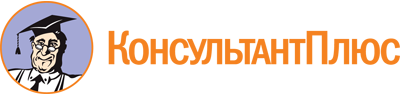 "Конституция Чеченской Республики"
(принята на референдуме 23.03.2003)
(ред. от 10.02.2023)Документ предоставлен КонсультантПлюс

www.consultant.ru

Дата сохранения: 03.06.2023
 Список изменяющих документов(в ред. Конституционных законов Чеченской Республикиот 02.12.2007 N 2-РКЗ, от 23.07.2010 N 3-РКЗ, от 02.09.2010 N 4-РКЗ,от 20.05.2012 N 2-РКЗ, от 18.06.2012 N 4-РКЗ, от 01.11.2012 N 5-РКЗ,от 30.09.2014 N 1-РКЗ, от 17.01.2016 N 1-РКЗ, от 20.07.2018 N 4-РКЗ,от 10.01.2020 N 1-РКЗ, от 14.12.2020 N 2-РКЗ, от 09.01.2022 N 1-РКЗ,от 22.09.2022 N 5-РКЗ, от 10.02.2023 N 1-РКЗ)